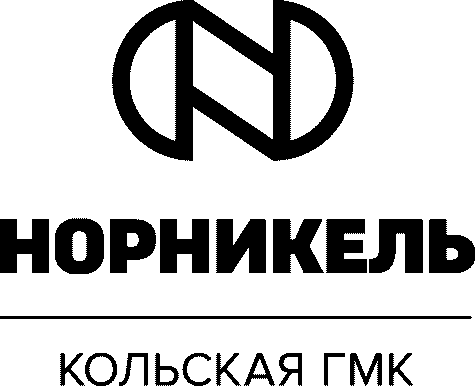 Руководителю организацииПриглашение к участию в процедуре реализацииАО «Кольская ГМК» приглашает Вас принять участие в следующей процедуре реализации:В Приложении к данному приглашению к участию в процедуре реализации направляется:Заявка на участие в процедуре реализации;Бланк коммерческого предложения;Перечень документов с карточкой Контрагента;Фотографии металлолома;Правила ОТиПБ.Процедура реализации металлолома, является внутренней процедурой выбора АО «Кольская ГМК» Покупателей и не должна рассматриваться в качестве торгов в смысле статей 447–449 Гражданского кодекса Российской Федерации, а также не является публичным конкурсом, который регулируется главой 57 Гражданского кодекса Российской Федерации.АО «Кольская ГМК» сохраняет за собой право в любое время отказаться от продолжения проведения данной процедуры реализации, изменить условия ее проведения, а также отказаться от заключения договора с Покупателем, предложение которого признано лучшим по результатам проведения процедуры реализации.При этом любые расходы, связанные с участием в процедуре реализации участник несет самостоятельно, указанные расходы ни при каких обстоятельствах АО «Кольская ГМК» не возмещаются.Вопросы, связанные с организацией данной процедуры реализации, заполнению документации, предоставлению разъяснений можно направлять на электронный адрес: StakheevaPA@kolagmk.ruВашу Заявку на участие в Процедуре реализации по лоту 1075/3ус и приложенные к ним коммерческое предложение, документы, затребованные в соответствии с приглашением к участию в Процедуре реализации подаются на электронный адрес scrap_metal@kolagmk.ru	Передача информации другим подразделениям АО «Кольская ГМК» до объявления результатов процедуры реализации не допускается, при обнаружении подобных фактов, АО «Кольская ГМК» оставляется за собой право исключить потенциального Покупателя из дальнейшего участия в процедуре реализации).Секретарь Комиссии	А.В. Нечаев1. Предмет процедуры реализации.Лот №1075/3ус
Лом и отходы стальные 5А/11-15, в количестве 150 т (толеранс -5%/+30%)Описание ломаАмортизационный лом образован в результате ремонтов оборудования и в процессе производственно-хозяйственной деятельности. Металлолом состоит из б/у труб различного диаметра, б/уголков и швеллеров, тары, демонтированных частей оборудования и др. Имеются включения, состоящие из примеси пыли. Толщина от 4 мм. В местонахождении указанного лома может присутствовать металлолом других марок, который необходимо исключить из погрузки. Имеются включения, состоящие из примеси пыли. Необходимо довести до транспортабельного состояния и засора 1% (с учетом резки). При подаче автомашин под погрузку учитывать предельный размер ВИС «РС» по длине – не более 16 м.3. Способ проведения процедуры реализацииЗапрос цен.4. Срок подачи предложенияДо 23:59 (МСК) 25.04.2024на сайте https://www.kolagmk.ru/non-core-assets/scrap/(предложения/ дополнения/уточнения, полученные после указанного срока либо не соответствующие требованиям, рассматриваться не будут).Заказчик вправе при необходимости изменить данный срок.5. Местонахождениеп. Никель, территория плавильного цеха6. Форма, условия и сроки оплаты.Реализация после внесения аванса в размере 100%.Учесть в расчетах стоимость разделки до транспортабельного состояния, погрузки, самовывоза7. Срок реализацииВ течение 1-го месяца от даты заключения договора8. Требование о представлении документов, подтверждающих благонадежность Покупателя- бухгалтерский баланс, отчет о финансовых результатах за последний отчетный период (копия, заверенная уполномоченным лицом или главным бухгалтером Поставщика с указанием даты заверения;- справка об исполнении налогоплательщиком (плательщиком сборов, налоговым агентом) обязанности по уплате налогов, сборов, пеней, штрафов, выданную не ранее, чем за три месяца до даты подачи Заявки на участие в закупочной процедуре по форме, утверждённой соответствующим приказом ФНС России.9. Условия ответственности за нарушение обязательств, применимое право и подсудностьПрименимым правом является материальное и процессуальное право Российской Федерации. Споры будут разрешаться в Арбитражном суде Мурманской области. Условия ответственности будут определены заказчиком в форме договора, направляемой участнику, предложение которого будет признано лучшим10. Требования к сертификации Продукции, лицензиям, допускам к определенному виду работ (если необходимы)Наличие лицензии на осуществление деятельности по заготовке, переработке и реализации лома черных металлов11. Особые требования Заказчика- Наличие в собственности или арендованного в Северо-Западном регионе грузового автотранспорта, для погрузки и транспортировки металлолома, подтвержденное документально (копия паспортов ТС, договор аренды и/или договор перевозки грузов);- Наличие подготовленного персонала, аттестованных резчиков (свидетельства, удостоверения), при условии привлечения к работам;- Наличие подготовленного персонала для проведения процедуры погрузки в транспортное средство.12. Иные специальные требования ЗаказчикаОбязательное ознакомление и изучение требований Компании в части соблюдения правил ОТиПБ (приложение № 5 к настоящему Приглашению).13. Прочие требованияЗаключение договора с антикоррупционной оговоркой в редакции АО «Кольская ГМК», размещенной на сайтеhttps://www.kolagmk.ru/suppliers/contractual-documentation/Заключение договора поставки по типовой форме, размещенной 
на сайтеhttps://www.kolagmk.ru/suppliers/contractual-documentation/14. Срок действия КПНе менее 90 календарных дней с даты направления